1) Kanunları yapan, değiştiren ve kaldıran kurum aşağıdakilerden hangisidir?
A) Bakanlar Kurulu	B) TBMM C) Anayasa Mahkemesi	D)) Başbakanlık2) Bugün kullandığımız anayasa kaç tarihlidir?A) 1921			B) 1924C) 1961			D) 19823) Kanunun suç saydığı eylem ve davranışlara uygulanacak hukuki duruma ne denir?A) Ceza verme		B) Alay etmeC) Ödül verme		D) Toplumdan dışlama 4) Aşağıdakilerden hangisi toplumsal düzeni sağlayan kurallardan değildir?A) Din kuralı		B) Ahlak kuralı       C) Fizik kuralı		D) Hukuk kuralı5) ’’Ekmek, su, aş bulmak gecikebilir.   Temele taş bulmak gecikebilir,   Devlete baş bulmak gecikebilir.   Adalet gecikmez tez verilmeli,’’ Şiirde belirtilen en temel öğe aşağıdakilerden hangisidir?A) Devlet başsız kalabilir.                   B) Adalet her şeyden önemlidir.C) Ekmek ve aş en önemli ihtiyaçtır.       D) Adalet gecikebilir.6) Aşağıdakilerden hangisi hukuk kurallarının özelliklerinden biri değildir?A) Kargaşa ve çatışmaları önleyici yapıdadır.     B) Toplumsal düzenin oluşmasına katkı sağlar. C) Suç işlenmesinde caydırıcı etkiye sahiptir.                                       D) Toplumun ruh halini olumsuz etkiler.7) Aşağıdakilerden hangisi din kuralları arasında yer alır?A) Büyüklerimize saygılı olmak    B) Namaz kılmak   C) Okula zamanında gelmek D) Trafik kurallarına uymak8) Aşağıdakilerden hangisi yazılı kurallardan biridir?A) Hukuk Kuralları  	B) Örf ve Adet kuralları    C) Görgü Kuralları    	D) Ahlak Kuralları9) Adaletin gerçekleşmesi için bütün sorumluluklarını yerine getiren ve kendi koyduğu kurallara kendisi de bağlı olan devlete ne denir?A) Polis devleti		B) Hukuk devleti               C) Halk devleti             	D) Alman devleti10) Hukuk kurallarının diğer kurallardan farkı ………………
Yukarıdaki boşluğa gelebilecek en uygun ifade aşağıdakilerden hangisidir?A) hukuk kurallarına uyma zorunluluğu bulunmasıdır.  B) hukuk kurallarının geçici olmasıdır.
C) hukuk kurallarının yazısız olmasıdır.      D) diğer kurallara göre daha basit hazırlanmasıdır.11) Anayasamızın 42. maddesinde yer alan ‘’Kimse, eğitim ve öğrenim hakkından yoksun bırakılamaz.’’ aşağıdaki hangi hak ile ilgilidir?A) Seyahat hakkı	B) Eğitim ve Öğrenim hakkıC) Yerleşme hakkı	D) Basın-Yayın hakkı12) Aşağıdakilerden hangisi görgü kuralları arasında yer alır?A) Hacca gitmek	B) Oruç tutmak          C) Teşekkür etmek       	D) Namaz kılmak   13) Aşağıdakilerden hangisi adalet sisteminin içinde yer alan bir meslek grubunu ifade etmez?  A) Hâkimler		B) Savcılar      C) Komiserler		D) Avukatlar 14) Vatandaşın kendisiyle ya da kamuyla ilgili dilek ve şikâyetleri hakkında yetkili makamlara başvurma hakkına ne denilmektedir?A) Dava Hakkı		B) İtiraz HakkıC) Dilekçe Hakkı	D) Kul Hakkı15) Kişinin izni olmaksızın aile ortamında çekilmiş video görüntüleri yayımlanamaz. Bu durum hangi hakkımızdan söz etmektedir?A) Kişi dokunulmazlığı	B) Mülkiyet hakkı  C) Seyahat hakkı	D) Özel hayatın gizliliği16) Aşağıdakilerden hangisi yazılı kurallardan biri değildir?A) Hukuk kuralları	B) Trafik kuralları   C) Görgü kuralları	D) Anayasalar17) Bir devletin yönetim biçimini belirten, yasama, yürütme, yargılama güçlerinin nasıl kullanılacağını gösteren, vatandaşların kamu haklarını bildiren temel yasaya ne denir?  A) Hak			B) Anayasa       C) Dilekçe		D) Taslak     18) Çocuk hakları ile ilgili aşağıdaki ifadelerden hangisi yanlıştır?
A) Çocuklar arasında ırk, renk, cinsiyet ve dil ayrımı gözetilmez.
B) Çocukların, yeterli beslenme, barınma, dinlenme ve tıbbi (sağlık) bakım hakkı vardır.
C) Çocukların sevgi, saygı, korunma ve anlayış görme hakkı vardır.
D) Çocuğun temel hakları başka çocuklara devredilebilir.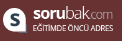 19) Adaletsizliğin toplumu ve bireyleri nasıl etkileyebileceği konusunda belirtilen ifadelerden hangisi yanlıştır?A) Adaletsizlik, toplumsal barışın olmasını sağlar.B) Adaletsizlik, hem bireyi hem de toplumu olumsuz etkiler. C) Adaletsizlik, insanlar arasında huzursuzluğa neden olur.D) Adaletsizlik, bireyler arasında güvensizliğe neden olur.20) Bir hukuk devletinde;I. Herkes kanun önünde eşittir.II. Kurallar herkese eşit uygulanır.III. Suç ve cezanın tanımı kanunlarda       belirtilmiştir.özelliklerinden hangisi ya da hangileri görülür?A) Yalnız I		B) I ve II      C) II ve III		D) I, II ve IIIHer sorunun doğru cevabı 5 puandır.Süre 40 dakikadır.Başarılar dileriz.ADI:
SOYADI:
SINIFI:
NO:2022-2023 EĞİTİM ÖĞRETİM YILI ………… ORTAOKULU 6. SINIF HUKUK ve ADALET DERSİ 1.DÖNEM 1.YAZILI SINAVIPUAN: